Dreieckschal aus einem QuadratStoffverbrauch 1,45m bei einer Breite von 1,40 mVerarbeitung:Stoff  Webkante rechts auf rechts zusammen legen und glatt auf den Tisch legen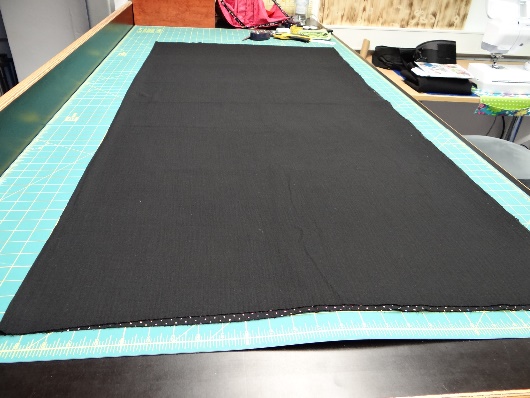 Eine Seite Gerade schneiden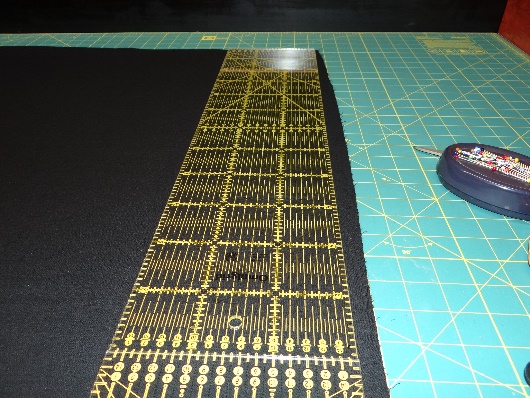 Vom Stoffbruch bis zur Webkante messen und sich die Webkante anschauen ob man sie mit verwenden kann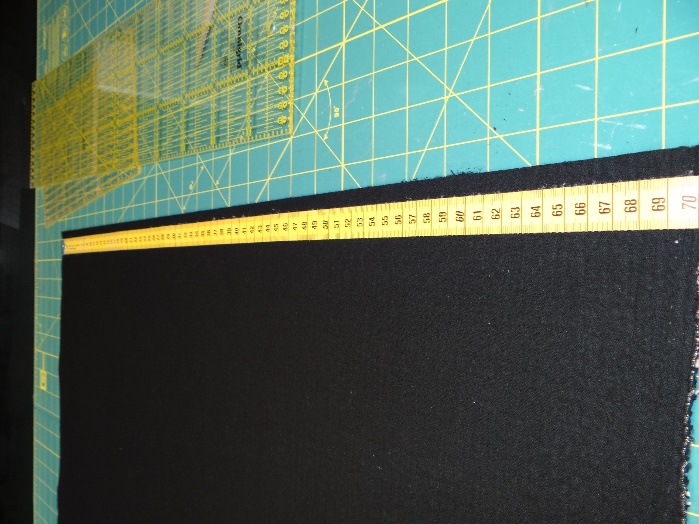 bei vielen Stoffen muss auch die Webkante abgeschnitten werdendanach nochmal von dem Stoffbruch bis zur Kante messendieses Maß doppelt nehmen (Stoff liegt ja doppelt)von der oberen Schnittkante dieses Maß nach unten messen und markieren (hinten, vorne, und in der Mitte)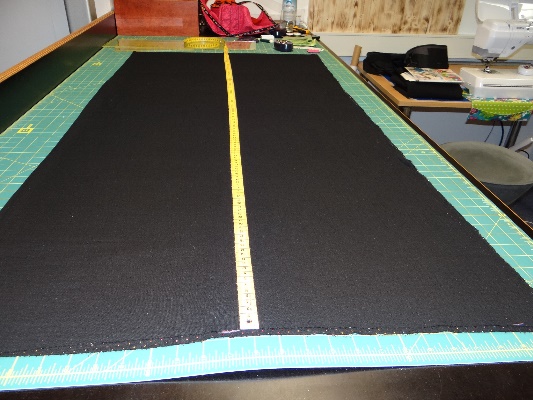 verbinden und abschneiden, nun haben wir ein Quadratjetzt können Bänder, Applikationen, Stickereien aufgenäht werdendanach den Stoff von einer Ecke zur anderen Ecke auf die Spitze legen, (rechts auf rechts) somit entsteht ein Dreieck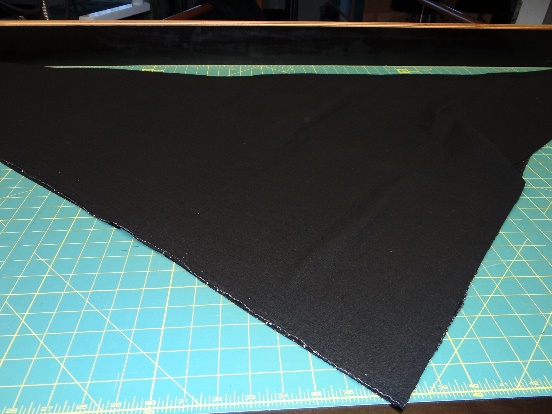 nun mit einer Nahtzugabe von 1 cm die zwei Seiten nähen dabei eine Wendeöffnung von ca 10-15 cm lassen (bitte nicht am Ende, da die Ecke beim Wenden nicht so schön wird)Nähte ausstreifen, ecken etwas zurückschneiden, wenden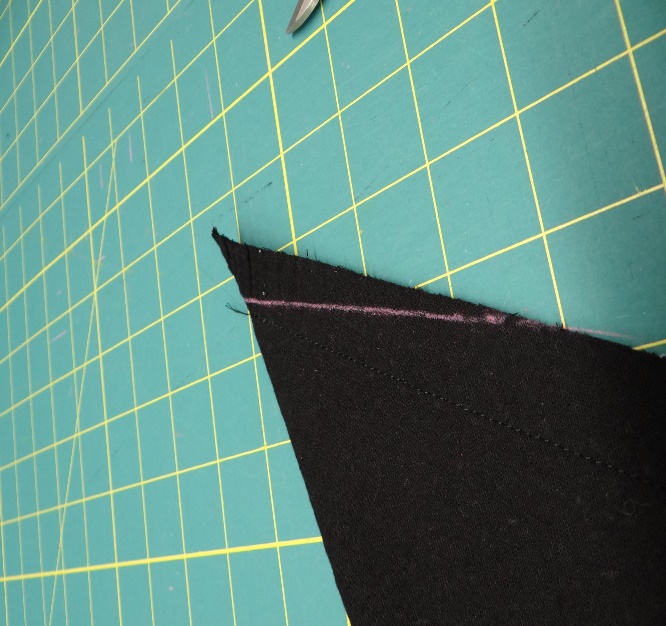 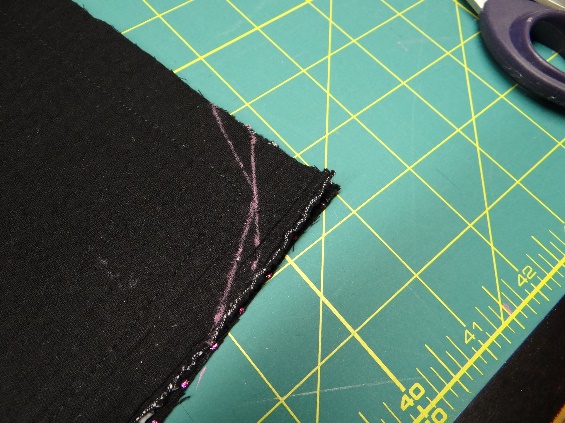 Ringsum schmalkantig absteppen außer an der Diagonalen Seite, es kann auch nur die Wendeöffnung mit der Hand zugenäht werden